Lista dostępnego sprzętu Ogólne Koncentrator tlenu PERFECT 02V - INVACAREKoncentrator tlenu EVERFLO INTL OPI 230VKoncentrator tlenu CONTEC OC5B z wbudowanym pulskosymetrem i funkcją nebulizacjiKoncentrator tlenu Yuwell 8F-5A z czujnikiem stężenia tlenuKoncentrator tlenu Yuwell 8F-5AW z czujnikiem i nebulizatoremKoncentrator tlenu Novama Respire FLOWŁóżko rehabilitacyjne elektryczne TAURUS 2 + materac 90x200Łóżko rehabilitacyjne elektryczne obrotowe APOLLO SATURN + materac VISCO HR 90x200Łóżko rehabilitacyjne elektryczne z funkcją fotela i pionizacji FrontExit 90x200Łóżko rehabilitacyjne elektryczne obrotowe TWIST + materac 90x200 LEWOSTRONNEŁóżko rehabilitacyjne elektryczne obrotowe TWIST + materac 90x200 PRAWOSTRONNESzczegółowe zestawienie sprzętu znajduje się w pliku (informacje o pliku).Komunikacja alternatywna Oprogramowanie wspierające komunikację Grid 3Oprogramowanie Boardmaker&Speaking DynamOprogramowanie wspierające komunikację Boardmaker 7Oprogramowanie wspierające komunikację GridZestaw tablet (oprogramowanie w op. Android)Szczegółowe zestawienie sprzętu znajduje się w pliku (xlsx 38 KB).Podnośniki Podnośnik transportowy Ulisse EL 150 CiPodnośnik transportowo-kąpielowy VITEACARE DAWID z chustą kąpielową maksymalnie 150kg (DRVF1)Podnośnik elektryczny Birdie - INVACARESzczegółowe zestawienie sprzętu znajduje się w pliku (xlsx 38 KB)Urządzenia i technologie wspierające osoby z dysfunkcją słuchu Urządzenie wspomagające słyszenie EDUMIC, 2.4G OTICONSystem wspomagający słyszenie Phonak Roger Clip-On Mic 1.1 + Roger NeckloopAparat Słuchowy Magnify 100 BB 3DAparat Słuchowy Moment 110 BB 3DAparat Słuchowy Moment 440 BB 3DAparat Słuchowy Alpha 5 miniBTE TAparat Słuchowy Alpha 9 miniBTE TAparat słuchowy Phonak Sky M90-SPAparat słuchowy Phonak Sky M70-SPAparat słuchowy Phonak Sky M50-SPAparat słuchowy Phonak Naida M30-SPAparat Słuchowy Bernafon, Viron 9 B 105Aparat Słuchowy Bernafon, Entra A 2 B 105Aparat Słuchowy LEOX 7, LX7 SPAparat Słuchowy LEOX 7, LX7 UP
Szczegółowe zestawienie sprzętu znajduje się w pliku (xlsx 38 KB).Urządzenia i technologie wspierające osoby z dysfunkcją wzroku Linijka brajlowska Brailliant Bl 40 XDrukarka brajlowska Index Basic D V5Powiększalnik przenośny Ruby 10 HDPowiększalnik przenośny RubyPowiększalnik przenośny Ruby HDPowiększalnik przenośny Ruby XL HDPowiększalnik przenośny Ruby 7 HDPowiększalnik stacjonarny MagniLink MLVBASIC-S24-TTSProgram do translacji brajla na czarnodrukUrządzenie do sterowania komputerem PCEyeSzczegółowe zestawienie sprzętu znajduje się w pliku (xlsx 38 KB)Wózki inwalidzkie, napędy i skutery Wózek inwalidzki elekryczny Airwhell H3TElektryczny napęd w kołach Techlife W1Wózek inwalidzki elekryczny FusioneSkuter elektryczny dla niepełnosprawnych Victory XL 130 (4-kołowy)Skuter elektryczny dla osób niepełnosprawnych Victory XL 140 (4-kołowy)Wózek elektryczny Ana Vit ISkuter elektryczny Ana GO IISkuter elektryczny Ana GO IIIWózek elektryczny AT52304Wózek elektryczny AT52305Wózek elektryczny Selvo i4500Wózek elektryczny Limber W1018Wózek elektryczny AT52313Wózek inwalidzki BASW43Wózek inwalidzki BASW455Wózek inwalidzki z napędem elektrycznym Q200RWózek inwalidzki elekryczny Q100Wózek inwalidzki elekryczny Q50Wózek inwalidzki elekryczny RumbaWózek inwalidzki elekryczny Q200Wózek inwalidzki elekryczny KITEWózek inwalidzki elekryczny BORAWózek inwalidzki elekryczny TuriousSkuter inwalidzki elektryczny S400Skuter inwalidzki elektryczny SV.Ceres.Se.RD 10kSkuter inwalidzki elektryczny SV.CERES SE.RD 15kSkuter inwalidzki elektryczny SV.CERES SE.SI. 15KSkuter inwalidzki elektryczny SW.CARPO 4 i 4DSkuter inwalidzki elektryczny SW.CERES 4Wózek inwalidzki ręczny Simba (rozmiar 24, 26, 28, 30, 32, 34, 36)Wózek inwalidzki ręczny Argon2 (rozmiar 26, 38 ,40, 42, 44)Wózek inwalidzki ręczny Sagitta kids (Rozmiar 26, 28, 30, 32, 34)Wózek inwalidzki ręczny Sagitta (Rozmiar 26, 38, 40, 42, 44)Wózek inwalidzki ręczny Ventus (Rozmiar 30, 32, 34, 36, 38, 40, 42, 44)Wózek inwalidzki ręczny Kuschall K-Series (Rozmiar 36, 38, 40, 42)Wózek inwalidzki ręczny Eclipsex4 (rozmiar 36)Wózek inwalidzki ręczny Eclipsex2 (Rozmiar 38)Wózek inwalidzki ręczny BasiX2 (rozmiar 38,40)Wózek inwalidzki ręczny Action 1R (Rozmiar 38)Wózek inwalidzki ręczny D200 (Rozmiar 40, 42)Wózek inwalidzki ręczny V200 (rozmiar 42)Wózek inwalidzki ręczny V300 (Rozmiar 42)Wózek inwalidzki elekryczny z pionizacją Timix SU (Rozmiar 40, 45)Wózek inwalidzki elekryczny Invacare Stream (rozmiar 45)Skuter inwalidzki Invacare Orion (prędkość 10 km/h)Skuter inwalidzki Invacare Orion (prędkość 12 km/h)Skuter inwalidzki Invacare CometSkuter inwalidzki S425Skuter inwalidzki S700Skuter inwalidzki SESkuter inwalidzki SISkuter inwalidzki ERISSkuter inwalidzki CARPO 4DSkuter inwalidzki MERCURIUS 4DNapęd pod wózek inwalidzki ręczny Alber SmoovNapęd do wózka F55 empulseNapęd do wózka R20 empulseSkuter elektryczny Cruiser IIWózek elektryczny De luxe Lift (szerokość siedziska 18 cali)Wózek elektryczny De luxe Lift (szerokość siedziska 16 cali)Wózek elektryczny De luxe (18 cali)Wózek elektryczny De luxe (szerokość siedziska 16 cali)Wózek elektryczny Limber (szerokość siedziska 18 cali)Wózek elektryczny Limber (szerokość siedziska 16 cali)Wózek aktwyny Meyra Nano (szerokość siedziska 40cm)Wózek elektryczny Meyra Ichair MC 1 lLght (szerokość siedziska 43cm)Wózek elektryczny Meyra Ichair MC Light (szerokość siedziska 48cm)Skuter elektryczny MiniWózek inwalidzki o napędzie elektrycznym dziecięcy PCBL 1420 Scrubby (szerokość siedziska 35cm)Wózek inwalidzki o napędzie elektrycznym dziecięcy PCBL 1220 Scrubby (szerokość siedziska 30cm)Skuter inwalidzki elektryczny czterokołowy: model CX4 AtmosWózek inwalidzki o napędzie elektrycznym R40 Fusion (statyczne siedzisko 40x40cm)Wózek inwalidzki o napędzie elektrycznym R40 Fusion (elektryczne podnóżki,  siedzisko 40x40cm)Wózek inwalidzki o napędzie elektry. R40 Fusion (oświetlenie LED, elektryczne podnóżki, siedzisko 40x40cm)Wózek inwalidzki o napędzie elektry. R40 Fusion (oświetlenie LED, elektryczne podnóżki, siedzisko 45x45cm)Wózek inwalidzki ręczny Ana 150Wózek inwalidzki ręczny Ana 250Skuter elektrycznyWózek elektrycznySzczegółowe zestawienie sprzętu znajduje się w pliku (xlsx 38 KB)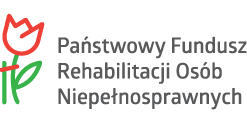 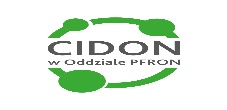   Dla dodatkowych informacji i konsultacji zachęcamy do kontaktu z CIDON lub odwiedzenia strony internetowej PFRON, gdzie znajdziesz szczegółowe informacje na ten temat.